ФЕНОМЕН «КЛИПОВОГО МЫШЛЕНИЯ»;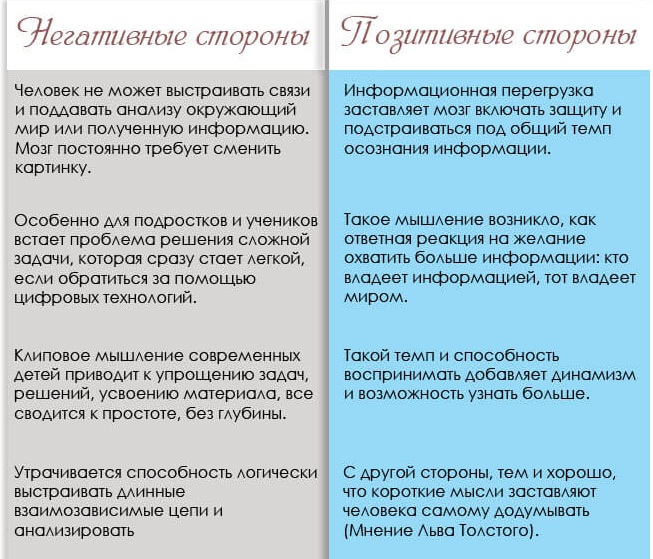 